Kapitalforeninger En kapitalforening er en alternativ investeringsfond, som er et komplekst investeringsprodukt. En kapitalforening kan investere i mange forskellige typer af aktiver. Med en kapitalforening kan du som et supplement til din investering i traditionelle aktivklasser som aktier, obligationer og investeringsbeviser investere i alternative aktivklasser, fx ejendomme, valuta, energi eller infrastruktur, og dermed sprede din risiko.  Hvad er en kapital forening?En kapitalforening er en alternativ investeringsfond (AIF), som fungerer som en kollektiv investeringsordning,der investerer i overensstemmelse med en fastlagt investeringsstrategi. Kapitalforeninger lever ikke op til lovgivningen for investeringsforeninger (UCITS), som regulerer fx spredning af risiko, og de kaldes derfor også non-UCITS. Forvaltere af danske kapitalforeninger er underlagt tilsyn af Finanstilsynet og reguleres af Lov om forvaltere af alternative investeringsfonde.Alle kapitalforeninger er efter dansk lovgivning kategoriseret som komplekse instrumenter, hvilket stiller større krav til dit kendskab til og din erfaring med disse investeringsprodukter.En kapitalforening ligner ofte en traditionel investeringsforening, men adskiller sig blandt andet ved at have friere investeringsrammer. En kapitalforening skal have en skriftlig politik for, hvordan kapitalen skal forvaltes for at skabe et afkast til kapitalforeningens investorer, men den skal ikke leve op til UCITS-reglernes krav om risikospredning. Det betyder, at en kapitalforening har meget frie rammer for at fastsætte sin investeringspolitik, herunder fx i forhold til at gå langt og kort i markedet, geare investeringer og i øvrigt investere midler i aktiver, som ikke er tilladt for en investeringsforening af investere i. Det kan fx være i råvarer, infrastruktur eller unoterede aktier. En kapitalforening investerer ofte i illikvide aktiver, og det betyder, at det kan være vanskeligt løbende at opgøre værdien af kapitalforeningens investeringer præcist. Som udgangspunkt er der ikke nogen grænse for, hvilke og hvor store risici en kapitalforening må tage, ud over hvad der følger af de dokumenter, som er udarbejdet for den enkelte kapitalforening. Kapitalforeningens investeringspolitik er fastlagt i vedtægterne.Der findes såvel åbne som lukkede kapitalforeninger. Forskellen mellem de to typer er, at i en åben kapitalforening kan investorer løbende investere i kapitalforeningen, ligesom de inden for fastsatte intervaller normalt kan få deres investering indløst. Kapitalforeninger skal som minimum offentliggøre den indre værdi mindst én gang om året. Hvis kapitalforeningen markedsføres over for detailinvestorer, og investerer den hovedsageligt i finansielle aktiver, så er det et yderligere krav, at muligheden for indløsning som udgangspunkt skal kunne finde sted minimum en gang om måneden. En lukket kapitalforening er det modsatte af en åben, og her er der ikke mulighed for løbende emission og indløsning, hvilket betyder, at en handelspris kan afvige betydeligt fra kapitalforeningens indre værdi. På samme måde som et aktieselskab er en lukket kapitalforening forpligtet til at holde sine investorer orienteret om udviklingen ved at offentliggøre halvårs- og årsregnskaberHvorfor investere i en kapitalforening?En kapitalforening etableres ofte, fordi den ønskede investeringsstrategi ikke kan realiseres inden for rammerne af en investeringsforening. Det vil være tilfældet, hvis der er et ønske om, at strategien eksempelvis skal kunne rumme, at:• der investeres i utraditionelle aktivklasser• investeringerne geares, dvs. at der optages lån og investeres for de lånte penge• der investeres i aktivklasser, der er illikvide (herunder ikke noterede på regulerede markeder) • der investeres i meget få værdipapirer (ringe spredning).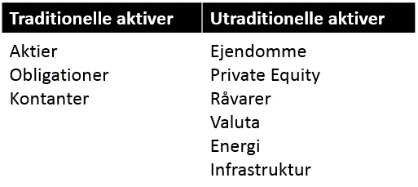 Målgruppe for en kapitalforening med rød risikomærkning Investering i en kapitalforening kan være noget for dig, hvis du besidder den fornødne viden og erfaring til at forstå investeringen og håndtere de risici, som investeringen medfører. Du bør betragte investering i en kapitalforening  som et supplement til mere traditionelle investeringer i aktier, obligationer og investeringsforeningsbeviser, og investeringer i kapitalforeninger bør som udgangspunkt kun udgøre en mindre del af din samlede portefølje. Ofte kræver investering i en kapitalforening, at du har en lang tidshorisont, og du skal have evne til at bære et eventuelt økonomisk tab. Afkastmuligheder i en kapitalforeningEn del kapitalforeninger har fokus på absolut afkast, dvs. at kapitalforeningen fokuserer på at skabe det højest mulige afkast inden for de investeringsrammer, som kapitalforeningen underlagt. En kapitalforening har derfor normalt ikke til formål at følge et benchmark (sammenligningsgrundlag). Det er anderledes i forhold til en investeringsforening, som normalt fokuserer på relativt afkast, som betyder, at afdelingen måler sit afkast op mod et benchmark. Derfor udvikler afkastene sig i teorien anderledes end afkastene på traditionelle investeringer. Hvad er risikoen?Kapitalforeninger har som beskrevet oven for mulighed for at påtage sig meget store risici. Det betyder, at du i værste fald kan miste hele din investering. Du kan dog aldrig miste mere end din investering i kapitalforeningen. Det kan eksempelvis ske, hvis en kapitalforening går konkurs, fordi tabene som følge af fx gearing overstiger afdelingens formue. Investering i kapitalforeninger er altid forbundet med risiko, både i forhold til afkastet og værdien af din investering. Risikoen varierer meget og afspejler risikoen for de enkelte aktivtyper, som kapitalforeningen investerer i. Fx kan en kapitalforening blive udsat for samme risici som traditionelle aktiver såsom markedsrisiko, likviditetsrisiko, renterisiko, valutakursrisiko, kreditrisiko, modpartsrisiko, rådgiverrisiko, bæredygtighedsrisici og politiske risici. Ofte findes der andre faktaark, som beskriver de aktivtyper, som kapitalforeninger typisk investerer i. Her kan du læse mere om de risici, som findes i denne produktgruppe. Du kan også læse yderligere i materialet, som er udarbejdet af den kapitalforening, du vil investere i. Som nævnt ovenfor har kapitalforeninger ofte en mindre likviditet i markedet end ved investering i fx investeringsforeninger. Du må derfor i mindre grad forvente en løbende prisfastsættelse af kapitalforeninger, og hvis der er mulighed for at handle, kan prisen være væsentligt lavere end den indre værdi. Har en kapitalforening mulighed for indløsning, vil der også være fastsat regler herfor, herunder for frekvensen der som nævnt kan være månedlig eller årlig. Du løber derfor en risiko for ikke at kunne realisere din investering til en forventet værdi, hvis du ikke har mulighed for at afvente fx i perioder med markedsuro, og i sådanne perioder kan værdien blive påvirket negativt.BæredygtighedsrisikoVed bæredygtighedsrisiko forstås en miljømæssig, social eller ledelsesmæssig begivenhed eller omstændighed, som hvis den indtræffer, kan have negativ indvirkning på værdien af investeringen.Bæredygtighedsrisici kan identificeres som særlige risici forbundet med udsteder i forbindelse med:- Den grønne omstilling, hvilket vil påvirke efterspørgslen efter forskellige energikilder samt regulering for forbruget af disse- Klimaforandringer, hvilket potentielt indebærer fysiske risici for udsteders værdier- Forurening, hvilket kan indebære omkostninger til udsteder for oprydning eller omstilling af produktionen- God selskabsledelse, hvor mangel på diversitet og uafhængighed i bestyrelsen kan spille en rolleDette er eksempler på bæredygtigheds risici, og der kan være andre risici, der er særligt relevante for bestemte udstedere.Omkostninger Der er omkostninger forbundet med at investere i en kapitalforening. Omkostningerne i fonden vises ofte på fondens hjemmeside og i fondens dokument med Central Information. Omkostningerne dækker over administrationsomkostninger inklusive kapitalforeningens handelsomkostninger og investors omkostninger i forbindelse med indtræden og udtræden af kapitalforeningen. Nogle kapitalforeninger opererer med et såkaldt performance fee, som er en bonus til forvalteren, som kommer til udbetaling, hvis kapitalforeningen opnår nogle på forhånd fastsatte afkastmål. Du bør sætte dig grundigt ind i den pågældende kapitalforenings omkostningsstruktur, før du investerer. SkatDen skattemæssige behandling af afkast fra kapitalforeninger er forskellig, alt efter dine individuelle forhold; fx hvilken type midler der investeres (frie midler, pensionsopsparing, selskabs- og virksomhedsmidler mv.). Den skattemæssige behandling kan også ændre sig som følge af ændrede skatteregler. Vi anbefaler, at du kontakter en skatterådgiver om skattemæssige konsekvenser af en investering. Prospekt ogVæsentlig investorinformationKapitalforeninger, der markedsføres til detailkunder, skal udarbejde et dokument med Central Information, der giver et godt overblik over kapitalforeningens væsentligste egenskaber. Den enkelte kapitalforening vil normalt også udarbejde et prospekt med en detaljeret beskrivelse af kapitalforeningen. I disse dokumenter kan du læse detaljeret om investeringsstrategien og om, hvor store risici kapitalforeningen må tage. Det er vigtigt, at du sætter dig grundigt ind i dette materiale, før du beslutter dig for at investere.Senest opdateret 25. October 2023